РОССИЙСКАЯ ФЕДЕРАЦИЯАДМИНИСТРАЦИЯ МУНИЦИПАЛЬНОГО ОБРАЗОВАНИЯБУДОГОЩСКОЕ ГОРОДСКОЕ ПОСЕЛЕНИЕКИРИШСКОГО МУНИЦИПАЛЬНОГО РАЙОНА
ЛЕНИНГРАДСКОЙ ОБЛАСТИПОСТАНОВЛЕНИЕот 30 июня 2016 года  № 77  [Об установлении стоимости одногоквадратного метра общей площади жилья на  3 квартал 2016 года]В целях реализации на территории муниципального образования Будогощского городского поселения Киришского муниципального района Ленинградской области муниципальных целевых программ, направленных на улучшение жилищных условий гражданПОСТАНОВЛЯЮ:1. Утвердить среднюю рыночную стоимость 1 квадратного метра общей площади жилья на  3  квартал 2016 года для расчета субсидий – 41252 рублей 06 копеек  (сорок  одна  тысяча  двести пятьдесят два рубля)  06 копеек.2. Опубликовать настоящее постановление в газете «Будогощский вестник».3. Разместить на официальном сайте муниципального образования http://www.budogoschskoe.ru.4. Настоящее постановление вступает в силу на следующий день после дня официального опубликования.Глава администрации                                            	 И.Е.РезинкинРазослано: в дело – 2, прокуратура, Администрация МО Киришский муниципальный район, газета «Будогощский вестник».Исп.  М.В.Несмелова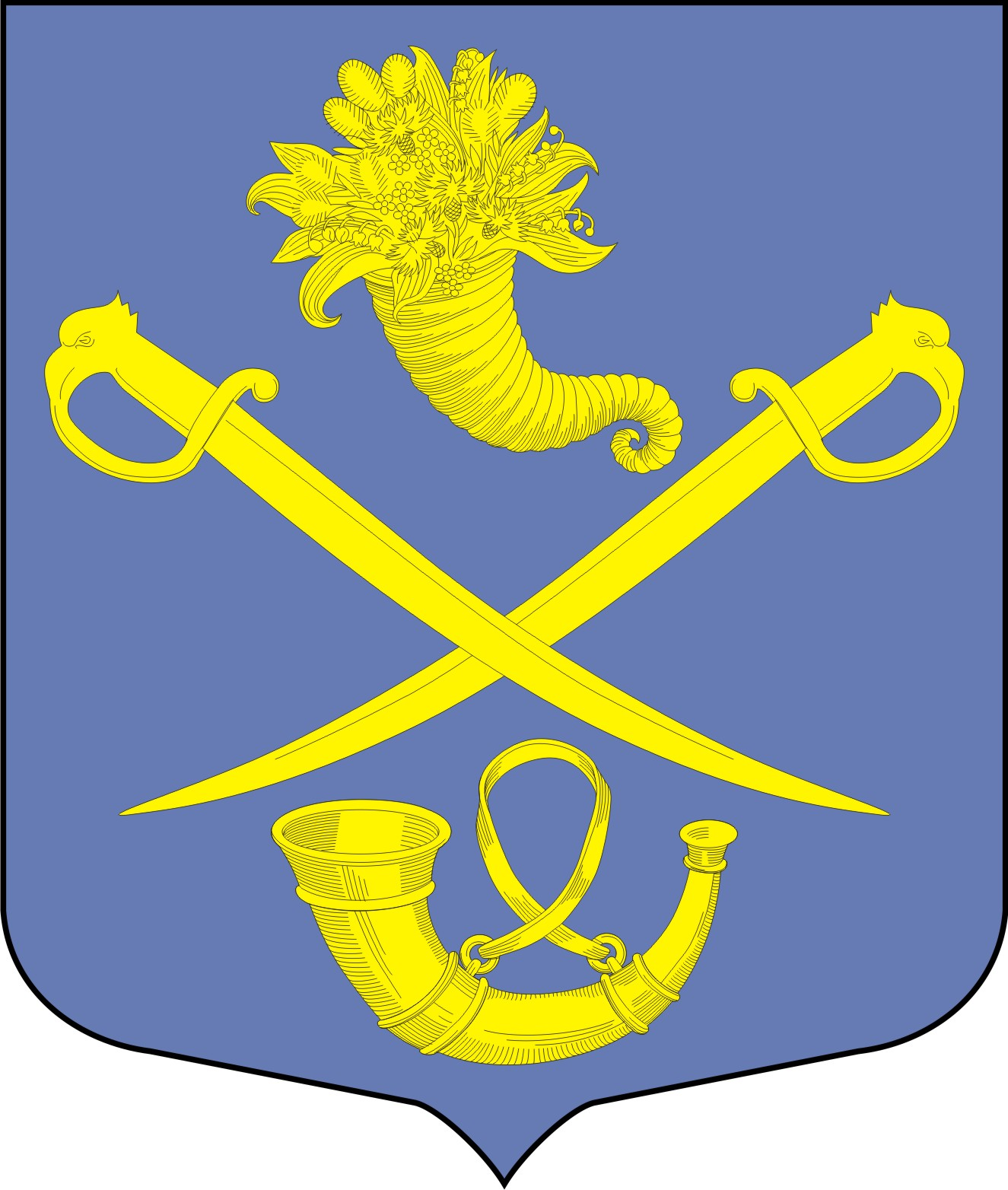 